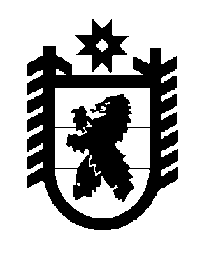 Российская Федерация Республика Карелия    ПРАВИТЕЛЬСТВО РЕСПУБЛИКИ КАРЕЛИЯПОСТАНОВЛЕНИЕот 24 июля 2013 года № 231-Пг. Петрозаводск О разграничении имущества, находящегося в муниципальной собственности Сортавальского муниципального района В соответствии с Законом Республики Карелия от 3 июля 2008 года       № 1212-ЗРК «О реализации части 111 статьи 154 Федерального закона                от 22 августа 2004 года № 122-ФЗ «О внесении изменений в законодательные акты Российской Федерации и признании утратившими силу некоторых законодательных актов Российской Федерации в связи                с принятием федеральных законов «О внесении изменений и дополнений    в Федеральный закон «Об общих принципах организации законодательных (представительных) и исполнительных органов государственной власти субъектов Российской Федерации» и «Об общих принципах организации местного самоуправления в Российской Федерации» Правительство Республики Карелия п о с т а н о в л я е т:1. Утвердить перечень имущества, находящегося в муниципальной собственности Сортавальского муниципального района, передаваемого в муниципальную собственность Сортавальского городского поселения, согласно приложению. 2. Право собственности на передаваемое имущество возникает                    у Сортавальского городского поселения со дня вступления в силу настоящего постановления.            ГлаваРеспублики  Карелия                                                            А.П. ХудилайненПриложение к постановлениюПравительства Республики Карелияот 24 июля 2013 года № 231-ППеречень имущества, находящегося в муниципальной собственности Сортавальского муниципального района, передаваемого в муниципальную собственность Сортавальского городского поселения ____________________№ п/пНаименование имуществаАдрес местонахождения имуществаИндивидуализирующие характеристики имущества1.Электрический котел ЭВАН Warmos ЭПО 1(42 кВт)г. Сортавала, ул. Железнодорожная, д. 2балансовая стоимость 32162,00 рубля2.Насос Grundfos UPS 25-40 с гайкамиг. Сортавала, ул. Железнодорожная, д. 2балансовая стоимость 3800,00 рублей3.Бак расширительный, отопление HWB35 (35 л.)г. Сортавала,ул. Железнодорожная, д. 2балансовая стоимость 1814,00 рублей4.Группа безопасности бойлера SFR 02.14.106 (1/2, 6 бар)г. Сортавала, ул. Железнодорожная, д. 2балансовая стоимость 1015,94 рубля